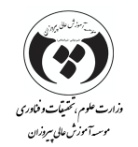 جداول دروس دورة کارشناسی ناپیوسته کامپیوتر - گرايش نرم‌افزار – ورودی بهمن ادامه جداول دروس دورة کارشناسی ناپیوسته کامپیوتر - گرايش نرم‌افزار – ورودی بهمن رديفدوره مهارتی فنی و حرفه ایعنوان درستعداد واحدتعداد واحدپيشنياز(همنیاز)نوعرديفدوره مهارتی فنی و حرفه ایعنوان درسنظریعملیپيشنياز(همنیاز)نوعترم اول1تفسیر موضوعی قرآن2--عمومیترم اول2معادلات دیفرانسیل2--پایهترم اول3طراحی الگوریتم ها21-اصلیترم اول4مهندسی اینترنت21-تخصصیترم اول5نرم افزار C++طراحی سیستم های شی گرا21-تخصصی اختیاریترم اول6شیوه ارائه مطالب علمی و فنی2--اصلیترم اول7تاریخ امامت2--عمومیترم اولجمع واحد ها17واحدرديفدوره مهارتی فنی و حرفه ایعنوان درستعداد واحدتعداد واحدپيشنياز(همنیاز)نوعرديفدوره مهارتی فنی و حرفه ایعنوان درسنظریعملیپيشنياز(همنیاز)نوعترم دوم1آشنایی با قانون اساسی2--عمومیترم دوم2ریاضی مهندسی2-(معادلات دیفرانسیل)پایهترم دوم3آمار و احتمالات مهندسی2--پایهترم دوم4مهندسی نرم افزار3--اصلیترم دوم5ریاضی گسسته2--پایهترم دوم6زبان ماشین و اسمبل11-اصلیترم دوم7نرم افزار MATLABگرافیک کامپیوتری 121-تخصصیترم دوم8آزمایشگاه مهندسی نرم افزار-1(مهندسی نرم افزار)اصلیترم دوم9جمع واحد ها17واحدرديفدوره مهارتی فنی و حرفه ایعنوان درستعداد واحدتعداد واحدپيشنياز(همنیاز)نوعرديفدوره مهارتی فنی و حرفه ایعنوان درسنظریعملیپيشنياز(همنیاز)نوعترم سوم1آزمایشگاه معماری کامپیوتر-1(معماری کامپیوتر)اصلیترم سوم2طراحی وب سایت بدون کد نویسیمباحث ویژه21-تخصصیترم سوم3نرم افزار SQL SERVER_ACCESSایجاد بانک های اطلاعاتی21-تخصصی اختیاریترم سوم4نرم افزار (سی شارپ)برنامه سازی سیستم21زبان ماشین و اسمبلاصلیترم سوم5معماری کامپیوتر2-زبان ماشین و اسمبلاصلیترم سوم6کارآموزی-3-تخصصیترم سوم7مکالمه زبان انگلیسیزبان تخصصی نرم افزار3--اصلیترم سومجمع واحد ها18واحدرديفدوره مهارتی فنی و حرفه ایعنوان درستعداد واحدتعداد واحدپيشنياز(همنیاز)نوعرديفدوره مهارتی فنی و حرفه ایعنوان درسنظریعملیپيشنياز(همنیاز)نوعترم چهارم1اندیشه اسلامی 22--عمومیترم چهارم2پروژه نرم افزار-3-تخصصیترم چهارم3نرم افزار WORD PRESSطراحی صفحات وب21مهندسی اینترنتتخصصی اختیاریترم چهارم4آموزش الکترونیک/رباتیکهوش مصنوعی21طراحی الگوریتمتخصصیترم چهارم5محیط های چند رسانه ای21-تخصصی اختیاریترم چهارم6شبیه سازی کامپیوتری21مهندسی نرم افزارتخصصیترم چهارم7نرم افزار ICDLمهارت های زندگی دانشجویی2عمومیترم چهارم8تربیت بدنی 2-1-عمومیترم چهارمجمع واحد ها20واحد